LEÇONIdentifier et tracer des carrés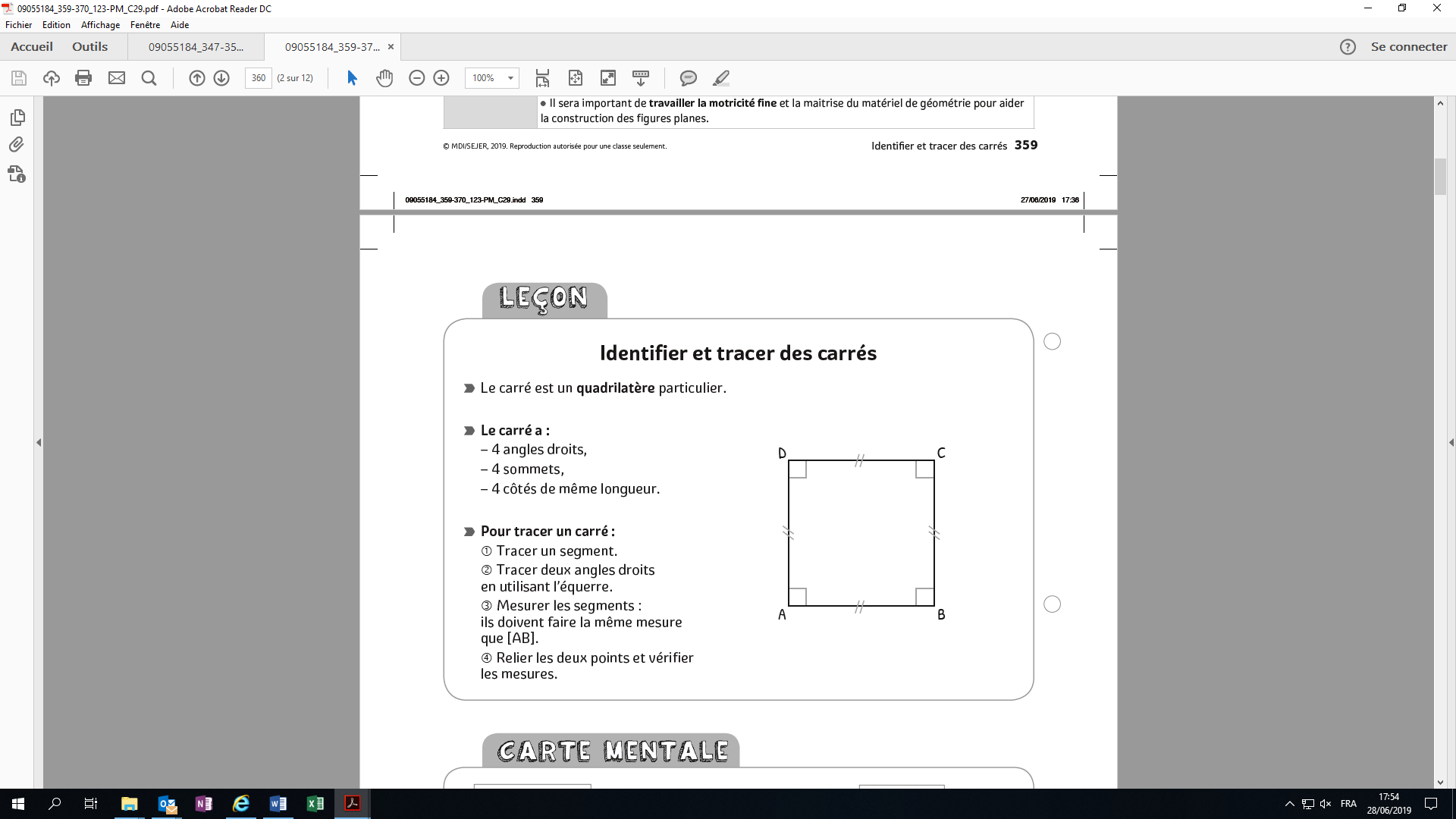  Un carré est un quadrilatère.  Le carré a : 4 angles droits,4 sommets,4 côtés de même longueur. Pour tracer un carré : Tracer un segment.Tracer deux angles droits en utilisant l’équerre.Mesurer des segments : ils doivent faire la même mesure que [ AB ].Relier les deux points et vérifier les mesures.Identifier et tracer des carrés Un carré est un quadrilatère.  Le carré a : 4 angles droits,4 sommets,4 côtés de même longueur. Pour tracer un carré : Tracer un segment.Tracer deux angles droits en utilisant l’équerre.Mesurer des segments : ils doivent faire la même mesure que [ AB ].Relier les deux points et vérifier les mesures.Identifier et tracer des carrés Un carré est un quadrilatère.  Le carré a : 4 angles droits,4 sommets,4 côtés de même longueur. Pour tracer un carré : Tracer un segment.Tracer deux angles droits en utilisant l’équerre.Mesurer des segments : ils doivent faire la même mesure que [ AB ].Relier les deux points et vérifier les mesures.LEÇONIdentifier et tracer des carrés Un carré est un quadrilatère.  Le carré a : 4 angles droits,4 sommets,4 côtés de même longueur.  Pour tracer un carré : Tracer un segment.Tracer deux angles droits en utilisant l’équerre.Mesurer des segments : ils doivent faire la même mesure que [ AB ].Relier les deux points et vérifier les mesures.Identifier et tracer des carrés Un carré est un quadrilatère.  Le carré a : 4 angles droits,4 sommets,4 côtés de même longueur.  Pour tracer un carré : Tracer un segment.Tracer deux angles droits en utilisant l’équerre.Mesurer des segments : ils doivent faire la même mesure que [ AB ].Relier les deux points et vérifier les mesures.Identifier et tracer des carrés Un carré est un quadrilatère.  Le carré a : 4 angles droits,4 sommets,4 côtés de même longueur.  Pour tracer un carré : Tracer un segment.Tracer deux angles droits en utilisant l’équerre.Mesurer des segments : ils doivent faire la même mesure que [ AB ].Relier les deux points et vérifier les mesures.